新 书 推 荐中文书名：《长发公主来救援》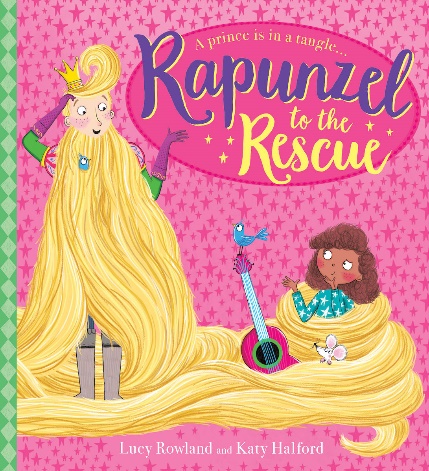 英文书名：RAPUNZEL TO THE RESCUE作    者：Lucy Rowland and Katy Halford出 版 社：Scholastic UK代理公司：ANA/Yao Zhang页    数：32页出版时间：2020年8月代理地区：中国大陆、台湾审读资料：电子稿类    型：儿童绘本内容简介：王子陷入了麻烦，长发公主来救援！你以为这是你所熟知的那个关于住在塔里的女孩的故事吗？你错了！广受喜爱的经典童话在这部作品中迎接了一个精彩的大转折，一位长着魔法头发的王子被勇敢的长发公主拯救了。这本绘本文字搞笑，插画精美，给孩子们带来了一个与众不同的新英雄！作者简介：露西·罗兰（Lucy Rowland）在切尔滕纳姆长大，并获得了雷丁大学语言治疗专业学位，后来成为伦敦南部一名儿童语言治疗师，她现居伦敦。露西从小就喜欢阅读和听诗歌，并将自己的热情转化为创作绘本，她最擅长描写古怪的角色和有节奏感的文字------如《杰克烤了怪物蛋糕》《海盗皮特和他臭烘烘的脚》和《爱阅读的小红帽》。凯蒂·哈尔福德（Katy Halford）是一名英国莱斯特郡的插画家。她对绘画的热爱从小时候一直延续到大学。她毕业于拉夫堡大学的插画专业，现在是一名全职插画家。凯蒂总是拿着速写本，在那里记录她梦中的人物和想象的世界。她喜欢观察自然和人们的生活来寻找灵感。内文插图：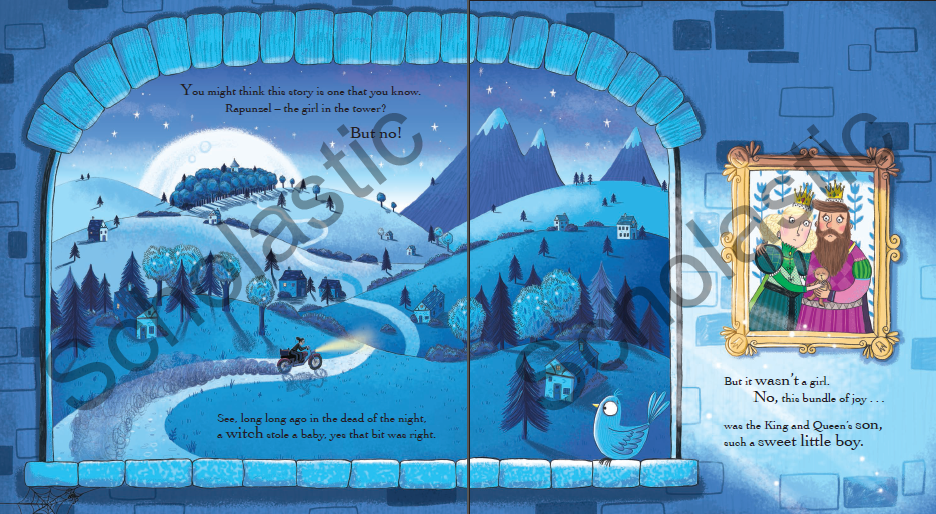 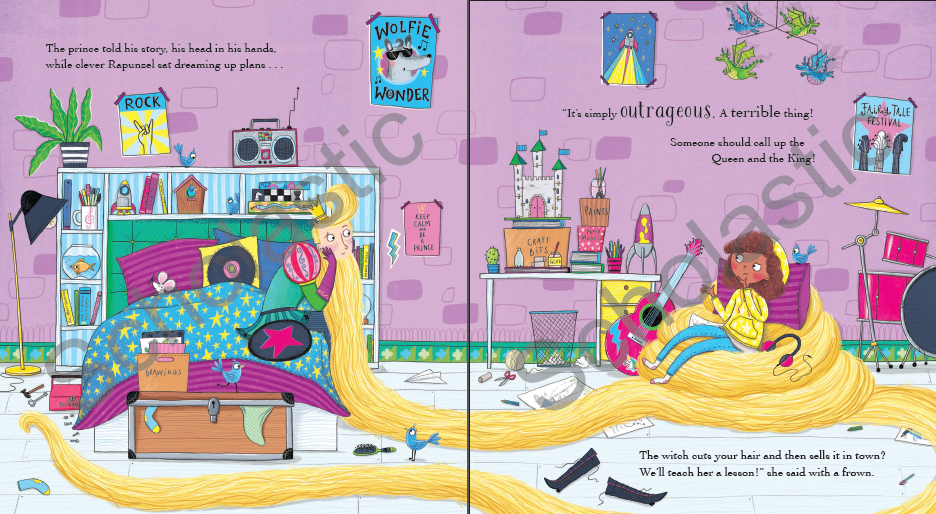 谢谢您的阅读！请将回馈信息发送至：张瑶（Yao Zhang) Yao@nurnberg.com.cn----------------------------------------------------------------------------------------------------安德鲁﹒纳伯格联合国际有限公司北京代表处
北京市海淀区中关村大街甲59号中国人民大学文化大厦1705室, 邮编：100872
电话：010-82449325传真：010-82504200
Email: Yao@nurnberg.com.cn网址：www.nurnberg.com.cn微博：http://weibo.com/nurnberg豆瓣小站：http://site.douban.com/110577/微信订阅号：安德鲁书讯